1. Kompetenzerwerb und Ziel2. Handlungsfeld(er) Unterricht 	     ⃞		Schulentwicklung        x  ⃞		Projekte/Aktionen      ⃞Schulkultur     x  ⃞       	Gremien- und Ämterarbeit    x  ⃞3. Organisation4. Durchführung 4.1 Vorbereitung4.2 Ablauf4.3 Hinweise zur WeiterarbeitWeiterführende Literatur / Hilfreiche Links5. Gelingensbedingungen 6. Herausforderungen und Grenzen7. Reflexion und Evaluation 8. Kontaktmöglichkeit 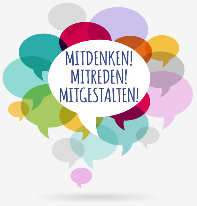 Good-Practice-BeispielSchulforumSchule: Grundschule Wendelstein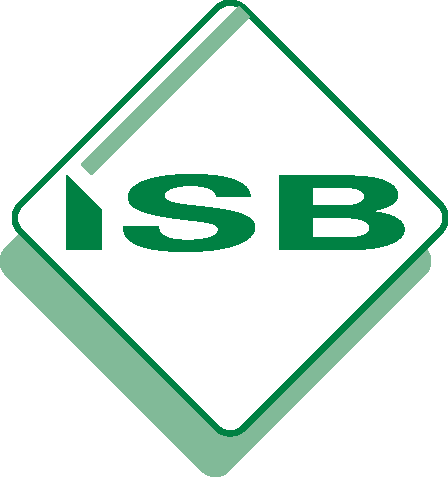 Die Schulfamilie und der Sachaufwandsträger entscheiden gemeinsam über die Belange der Schule.Die Schülerinnen und Schüler… erkennen, dass an Entscheidungen für die Schule verschiedene Akteurinnen und Akteure mitwirken.beteiligen sich verständlich und zuhörerbezogen an der Diskussion.achten auf eine wertschätzende Gesprächsatmosphäre.übernehmen Verantwortung.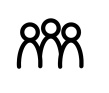 BeteiligteSchulleitungdrei von der Lehrerkonferenz gewählte Lehrkräftedie oder der Elternbeiratsvorsitzende sowie zwei vom Elternbeirat gewählte Elternbeiratsmitgliederdie drei Schülersprecherinnen bzw. Schülersprechereine Vertretung des Sachaufwandsträgers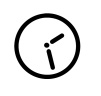 Zeitrahmenetwa 60 – 90 Minuten (mindestens einmal pro Halbjahr)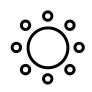 Raumbedarfgeeigneter Raum, z. B. Mehrzweckraum oder Klassenzimmer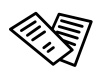 MaterialEinladung, Namensschilder, evtl. Getränke/Imbiss                                                                                                                                       Das erste Schulforum im Schuljahr findet idealerweise bis Ende Novemberstatt.Pro Halbjahr wird mindestens ein Schulforum abgehalten.Darüber hinaus werden weitere Termine anberaumt, falls vier Mitglieder dies verlangen.Die Schulleitung erstellt die Tagesordnung, gegebenenfalls unter Einbeziehung der Anträge der Mitglieder.Die Schulleitung verschickt die Einladung und führt den Vorsitz im Schulforum.Im Schulforum berichten die verschiedenen Akteurinnen und Akteure über ihr Wirken für die Schule. Darüber hinaus werden aktuelle Themen und Probleme besprochen, die die gesamte Schulfamilie betreffen. Im Folgenden ein möglicher Ablauf für die konstituierende Sitzung am Beginn eines Schuljahres:Begrüßung und kurze Klärung der Aufgaben des Schulforums durch die SchulleitungVorstellungsrunde Kurzberichteder Schulleitungdes Elternbeiratesder Schülervertretungdes SachaufwandsträgersSchulentwicklung aktueller Stand im Hinblick auf aktuelle Themen oder Probleme (Beispiel: die Neugestaltung des Pausenhofs)Weitere Gedanken- und IdeenentwicklungPlanung zur gemeinsamen Weiterentwicklung der SchuleVerschiedenesDie Schülervertretung bringt Probleme und Anliegen aus den Klassenräten ins Schulforum ein, die in der Klassensprecherversammlung nicht gelöst bzw. umgesetzt werden können, da weitere Akteurinnen und Akteure einbezogen werden müssen. Anliegen und Entscheidungen, die im Schulforum besprochen bzw. beschlossen werden, werden von der Schülervertretung in der Klassensprecherversammlung eingebracht.Möglichkeit, alle Klassensprecherinnen und Klassensprecher ins Schulforum einzuladen.Gesetz über das Erziehungs- und Unterrichtswesen (BayEUG), Art. 69 SchulforumBayerische Schulordnung (BaySchO), § 17 SchulforumDie Bereitschaft aller Beteiligten, sich an einen Tisch zu setzen und gemeinsam Lösungen zu finden und Kinder mitentscheiden zu lassen, ist Voraussetzung für eine konstruktive Zusammenarbeit und tragfähige Entscheidungen. Wichtig sind dabei auch eine wertschätzende und achtsame Kommunikation sowie die Fähigkeit, zu argumentieren und Argumenten anderer genau zuzuhören.Terminfindung, die die Berufstätigkeit vieler Elternbeiräte sowie die Bedürfnisse von Schülersprecherinnen und Schülersprecher im Grundschulalter vereinbart.Akzeptanz der Mitbestimmung aller Beteiligten (einschließlich der Kinder)Evaluation beziehungsweise Befragung der verschiedenen Akteurinnen und Akteure am Ende des SchuljahresWas lief gut?Was kann im kommenden Schuljahr verbessert werden?Dieser Rückblick kann ein Tagesordnungspunkt in der letzten Sitzung des Schuljahres sein oder auch in Form einer schriftlichen Umfrage stattfinden.